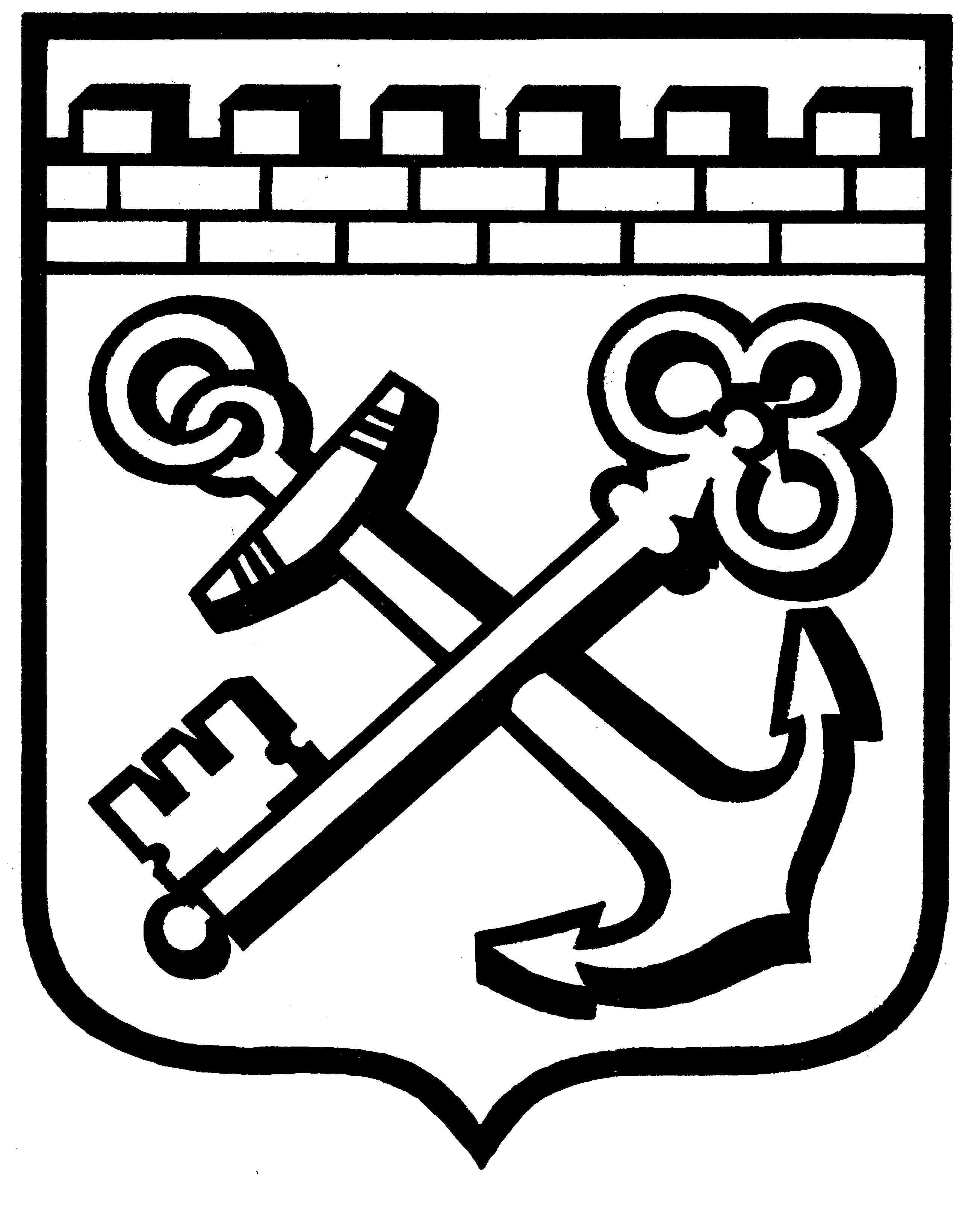 КОМИТЕТ ГРАДОСТРОИТЕЛЬНОЙ ПОЛИТИКИ
ЛЕНИНГРАДСКОЙ ОБЛАСТИПРИКАЗот ___________ № _____Об утверждении правил землепользования и застройки муниципального образования Аннинское городское поселениеЛомоносовского муниципального района Ленинградской областиВ соответствии со статьями 32 и 33 Градостроительного кодекса Российской Федерации, пунктом 1 части 2 статьи 1 областного закона от 7 июля 2014 года № 45-оз «О перераспределении полномочий в области градостроительной деятельности между органами государственной власти Ленинградской области и органами местного самоуправления Ленинградской области», пунктом 2.13 Положения о Комитете градостроительной политики Ленинградской области, утвержденного постановлением Правительства Ленинградской области от 9 сентября 2019 года № 421, приказываю:1. Утвердить правила землепользования и застройки муниципального образования Аннинское городское поселение Ломоносовского муниципального района Ленинградской области согласно приложению к настоящему приказу.2. Признать утратившими силу:- приказ Комитета по архитектуре и градостроительству Ленинградской области от 27 декабря 2018 года № 77 «Об утверждении Правил землепользования и застройки муниципального образования Аннинское городское поселение Ломоносовского муниципального района Ленинградской области»;- приказ Комитета градостроительной политики Ленинградской области  от 07 октября 2019 № 68 «О внесении изменений в Правила землепользования и застройки муниципального образования Аннинское городское поселение Ломоносовского муниципального района Ленинградской области»;- приказ Комитета градостроительной политики Ленинградской области  от 17 марта 2020 № 6 «О внесении изменений в Правила землепользования и застройки муниципального образования «Аннинское городское поселение» Ломоносовского муниципального района Ленинградской области».Первый заместитель председателя комитета –главный архитектор Ленинградской области                                 С.И.Лутченко